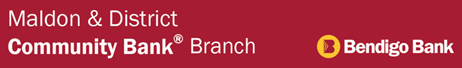 TERTIARY SCHOLARSHIP For TAFE or university study in 2019Applicant informationInformation about your secondary school education Current TAFE / university students:Future tertiary students (those planning to commence a course in 2019):What course are you planning to study?Name of TAFE or university?Have you received confirmation of your place in this course?  Yes            No       Please tell us about yourself (including your interests, community involvement, volunteering and employment history) 300 words or lessHow will this scholarship help with your study? 200 words or lessDescribe any challenges or obstacles to your plans to study in 2019 (such as personal, family, medical, disability and / or financial) 200 words or lessHave you been awarded any other awards or scholarships for study in 2019?Yes            No       If yes, please provide details (name of scholarship, awarding body, amount and other details, including when the award/scholarship is due to expire?)Opportunities Are you able to do the following if you receive a Maldon & District Community Bank® Branch scholarship?   Talk about receiving the scholarship at a meeting organised by the Maldon & District Community Bank® Branch    Permit use of photographs of you receiving the scholarship (for use in our annual report, website & Facebook)   Participate in media interviews and photo opportunities about the scholarship    Mention your successful scholarship award on your social media accounts   Other opportunities – we’d love to hear if you have any ideas about celebrating the scholarship:Special conditions for applying for funding All applications will be assessed by the Board or appropriate sub-committee of the Maldon & District Financial Services Ltd (MDFSL) trading as Maldon & District Community Bank® Branch.Only applications received by midnight 31 January 2019 will be accepted. Applicants will be notified of outcomes of their request for scholarship funds. If successful, you will be expected to:Provide confirmation of your acceptance into a TAFE or university undergraduate course in 2019.Sign a funding agreement that outlines the conditions of funding. If you are under 18, your parent / guardian will need to co-sign the agreement.A funding acquittal form must be completed and received by the Maldon & District Community Bank® Branch at the completion of your year of study in 2019. The acquittal form will be included with correspondence confirming funding or can be requested by contacting the Executive Officer or branches.Declaration How did you learn about the Maldon & District Community Bank® Branch scholarship program?    Word of mouth    Story or advertisement in local paper, community or school newsletter    Facebook or social media    Email newsletter    Community notice board    Maldon & District Financial Services Ltd (MDFSL) website: www.maldoncb.com.au     At our Maldon branch or customer services centres at Dunolly or Newstead   Previous Maldon & District Community Bank® Branch tertiary scholarship program applicant         Other:  Contact and lodgement detailsTo be eligible for consideration, applications must be received by midnight, 31 January 2019.Contact the Executive Officer if you have any queries about this scholarship application process: 	M: 0478 435 110		E: executiveofficer@mdcb.com.au Please lodge a copy of the completed application form in any of the following ways (and keep a copy for your own records):Email: 	executiveofficer@mdcb.com.au    Postal address:  	Executive Officer Maldon & District Financial Services Ltd (MDFSL)PO Box 268, Maldon VIC 3463Deliver:	Maldon Branch – 81 High Street Maldon Maldon & District Community Bank® customer service centres at:Dunolly RTC (109 Broadway Dunolly) or Newstead RTC (45 Lyons Street, Newstead)  Your privacy:  The Maldon & District Community Bank® Branch and Bendigo and Adelaide Bank Ltd are committed to ensuring your privacy is protected and understands your concerns regarding the confidentiality and security of the personal information you provide. The information in this form will be held by the Maldon & District Community Bank® Branch and may be disclosed to the Bendigo Bank and organisations that carry out functions on behalf of Bendigo Bank. Our full privacy policy is available online at www.bendigobank.com.au or by telephoning 1300 361 911.	{version: November 2018}Are you heading to university or TAFE? Need a little extra financial support?The Maldon & District Community Bank® Branch is offering scholarships in 2019 of $2,000 (winner) and $1,000 (runner-up) to support young TAFE or undergraduate tertiary course students from the Maldon, Newstead and Dunolly area in 2019.This scholarship is to help cover costs associated with tertiary education, such as course fees, rent, purchasing computers, books, equipment or other resources associated with your course. Applications are sought from young people starting or continuing a TAFE-based apprenticeship, a TAFE Certificate course, a diploma, advance diploma or university degree in 2019. Applicants must be aged 25 or under.Applications open from 14 November 2018 and close on 31January 2019.Please read the scholarship guidelines before completing this application form. Send a copy of the completed application to the Executive Officer of the Maldon & District Community Bank® Branch. Please also keep a copy for your records. NameStreet Address Suburb State Post CodeInclude Postal Address(if different to above)Email addressCurrent ageDate of birthCitizenship detailsAre you an Australian citizen? Are you an Australian citizen? Yes            No       Yes            No       Citizenship detailsIf you are not an Australian citizen: If you are not an Australian citizen: If you are not an Australian citizen: If you are not an Australian citizen: Citizenship detailsare you a permanent resident?   OR are you a permanent resident?   OR Yes            No       Yes            No       Citizenship detailsdo you have a permanent humanitarian visa?do you have a permanent humanitarian visa?Yes            No       Yes            No       School / college nameTown or city  Highest year level completedWhat course are you studying?Name of TAFE or university:I declare the information provided in this application is correct, complete and authenticI authorise MDCB to contact me to obtain further information with respect to my applicationI have read and understood the scholarship guidelines and special conditions for applying